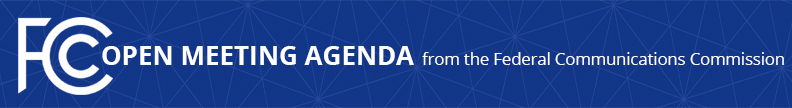 Media Contact: Will Wiquistwill.wiquist@fcc.govFor Immediate ReleaseFCC ANNOUNCES TENTATIVE AGENDA FOR AUGUST OPEN MEETING  -- WASHINGTON, July 15, 2022—Federal Communications Commission Chairwoman Jessica Rosenworcel announced that the items below are tentatively on the agenda for the August Open Commission Meeting scheduled for Friday, August 5, 2022:Affordable Connectivity Outreach Grant Program - The Commission will consider a Second Report and Order which would establish the Affordable Connectivity Outreach Grant Program to provide eligible governmental and non-governmental entities funding to conduct outreach to increase awareness of and encourage participation in the Affordable Connectivity Program among eligible low-income households.  (WC Docket No. 21-450)‘Your Home, Your Internet’ Pilot Program – The Commission will consider a Third Report and Order which would establish the one-year Your Home, Your Internet Pilot Program with the goal of increasing awareness of the Affordable Connectivity Program among recipients of federal housing assistance and facilitating enrollment in the ACP by providing targeted assistance with the ACP application.  (WC Docket No. 21-450)Space Innovation; Facilitating Capabilities for In-Space Servicing, Assembly, and Manufacturing – The Commission will consider a Notice of Inquiry (NOI) that would examine opportunities and challenges of in-space servicing, assembly, and manufacturing – or “ISAM” – that can support sustained economic activity in space.  This NOI would develop an up-to-date record on current ISAM activities and seek input on steps the Commission might take to facilitate ISAM missions, including through updates to Commission rules and processes.  (IB Docket Nos. 22-271; 22-272)Freeing Up 17 GHz Spectrum to Support Satellite Broadband Service – The Commission will consider a Report and Order and a Notice of Proposed Rulemaking that would adopt a co-primary allocation for geostationary satellite orbit (GSO) fixed-satellite service (FSS) operations in the space-to-Earth (downlink) direction in the 17.3-17.8 GHz band, while protecting incumbent services, and inquire into whether the Commission should expand this FSS allocation in the 17.3-17.8 GHz band to include non-geostationary orbit (NGSO) FSS operations also in the downlink direction.  (IB Docket Nos. 20-330, 22-273)Restricted Adjudicatory Matter – The Commission will consider a restricted adjudicatory matter.Enforcement Bureau Action – The Commission will consider an enforcement action.Public Drafts of Meeting Items – The FCC publicly releases the draft text of each item expected to be considered at the next Open Commission Meeting.  Drafts of items under consideration that involve specific, enforcement-related matters, which can include restricted proceedings and hearing designation orders, will not be publicly released.  One-page cover sheets are included in the public drafts to help summarize each item.  All these materials will be available on the FCC’s Open Meeting page: www.fcc.gov/openmeeting.  Public Attendance – The Open Meeting is scheduled to commence at 10:30 a.m. ET in the Commission Meeting Room of the Federal Communications Commission, 45 L Street, N.E., Washington, D.C.  While the Open Meeting is open to the public, the FCC headquarters building is not open access, and all guests must check in with and be screened by FCC security at the main entrance on L Street.  Attendees at the Open Meeting will not be required to have an appointment but must otherwise comply with protocols outlined at: https://www.fcc.gov/visit.  Open Meetings are streamed live at www.fcc.gov/live.Press Access – Members of the news media are welcome to attend the meeting and will be provided reserved seating on a first-come, first-served basis.  Following the meeting, the Chairwoman may hold a news conference in which she will take questions from credentialed members of the press in attendance.  Afterwards, senior policy and legal staff will be made available to the press in attendance for questions related to the items on the meeting agenda.  Commissioners may also choose to hold press conferences.  Press may also direct questions to the Office of Media Relations (OMR): MediaRelations@fcc.gov.  Questions about credentialing should be directed to OMR.###
Media Relations: (202) 418-0500 / ASL: (844) 432-2275 / Twitter: @FCC / www.fcc.gov This is an unofficial announcement of Commission action.  Release of the full text of a Commission order constitutes official action.  See MCI v. FCC, 515 F.2d 385 (D.C. Cir. 1974).